STERLING HIGH SCHOOL DISTRICT501 S. WARWICK ROAD, SOMERDALE, NEW JERSEY 08083-2175PHONE (856) 784-1287		 FAX (856) 784-7823Matthew Sheehan
Superintendent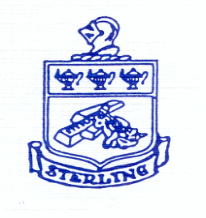 Camden County CollegeE-sports Pathways 3-26-242024.3.26 CCC Tech E-sport Meeting follow upTuesday, March 26, 20242:09 PMAttendees:Josh Kell -HorizonDave Bruno - CCCSean Dwyer -CCCJarod, Matt, Alea, TaddAgenda:CCC Pathways Goal is CCC picks up right where Sterling leaves off Note, then CCC aligns directly with Stockton Invite Sterling to participate in SJ Collegiate Cup Finals event at Stockton May 18 SaturdayHS level pathways E-Sports is the lens or launch to other pathways of industry/career Introduce the multiple industries over Intros:Alea and Esports at SHSTadd and Production at SHSOther updates:JC notes Sterling on Tri CasterMr. K background in Tri-CasterWould need a year of training to move to the higher end broadcast standard equipmentMS Curriculum JK on broad opportunities coming from e-sportsMultiple production opportunities or range of curriculumWhat fits best**** Create a E-Sports class as an intro to Yes can build off of what we have nowOption of year, semester, and module based Do provide adobe certification within the course JC request to have a competition at CCC in their venue.Alea will send a couple dates 